Проектная деятельность в подготовительной к школе группе«Мир на ладошках»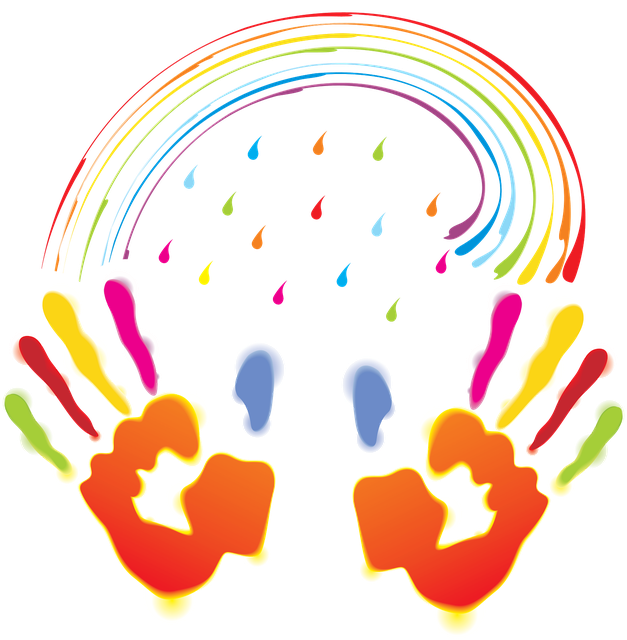 Информационная карта проекта «Мир на ладошках»Вид проекта: групповой, творческий.Участники: дети подготовительной к школе группы, воспитатели.Продолжительность проекта: краткосрочный (с 5 по 30 июня 2017 г.)Актуальность:Мир детского творчества - это удивительный мир, в котором ребёнок через рисунок, поделку рассказывает нам взрослым о том, каким он его видит. Изобразительная продуктивная деятельность с использованием нетрадиционных изобразительных технологий является наиболее благоприятной для творческого развития способностей детей. Нетрадиционные техники помогают развивать у детей воображение, проявлять инициативу, индивидуальность, самостоятельность. Достоинством таких техник является универсальность их использования. Технология их выполнения интересна и доступна как взрослым, так и детям. Владея разными техниками и способами изображения предметов или окружающего мира, ребёнок получает возможность выбора.Изобразительная продуктивная деятельность с использованием нетрадиционных техник является наиболее благоприятной для творческого развития способностей детей.Она способствует: развитию способности нестандартно мыслить; готовности к активности творческого характера; умению создавать креативные продукты собственной деятельности; формированию эстетического отношения к миру.А также развитию: мелкой моторики рук и тактильного восприятия; пространственной ориентировки на листе бумаги, глазомера и зрительного восприятия; внимания и усидчивости; изобразительных навыков и умений, наблюдательности, эстетического восприятия, эмоциональной отзывчивости.Идея нашего проекта состояла в том, чтобы поддержать стремление детей к творчеству, помочь обогатить имеющиеся у них знания и навыки, дать возможность использовать их, пережить радость побед и успеха.  Цель проекта: Развитие у дошкольников художественного творчества  и активизации творческого потенциала через нетрадиционные техники в продуктивной деятельности.Задачи проекта: Образовательные:Закреплять и обогащать знания детей о разных видах художественного творчества.Познакомить детей с различными видами изобразительной деятельности, многообразием художественных материалов и приёмами работы с ними, закреплять приобретённые умения и навыки.Помочь детям овладеть различными техническими навыками при работе нетрадиционными техниками.Развивающие:Развивать у детей познавательный интерес в процессе практического экспериментирования.Развивать пространственное воображение, фантазию, изобретательность, творческие способности.Формировать творческое мышление, интерес к художественной деятельности.Воспитательные:Воспитывать интерес к творческому процессу и желание добиваться успеха собственным трудом.Воспитывать внимание, целеустремлённость, аккуратность в работе, усидчивость.Предполагаемый результат: Дети овладеют простейшими техническими приёмами работы с различными изобразительными материалами.Дети смогут самостоятельно применять нетрадиционные техники рисования, научатся передавать в работах свои чувства с помощью различных средств выразительности.Продукт проектной деятельности:  творческие  работы детей.Распределение деятельности по этапам проекта 
«Мир в ладошках»
         1 этап: ПодготовительныйОпределение цели и задач.Составление плана проектной деятельности. Разработка учебно-тематического плана работы. Подбор и изучение методической литературы.
         2 этап: Основной (практическая деятельность)Цикл познавательных занятий. Опытно-экспериментальная деятельность детей.Обновление материала в родительском уголке.
         3 этап: ЗаключительныйАнализ и обобщение результатов, полученных в процессе деятельности детей.Оформление проектной папки.Формы работы с детьмиДидактические игры для развития воображения и фантазии.Пальчиковые игры.Рассматривание картин, изображений, иллюстраций.Чтение художественной литературы.БеседыЗанятия с использованием нетрадиционных техникПросмотр презентаций и мультфильмов.Формы работы с родителямиНаглядная информация.Беседы.Привлечение родителей к пополнению среды (нетрадиционные материалы).Нетрадиционные художественно-графические техники,используемые в процессе реализации проектаМонотипия.Набрызг.Рисование мыльными пузырями.Оттиск  смятой бумагой.Ниткография.Пластилинография.Рисование по мокрой бумаге.Обрывание и скатывание бумаги.Рисование пластиковой вилкой.Бумагокручение.Техника «Водяная печать». Игры на развитие фантазии и образного мышления «Три краски» «Чернильные пятна» «Закончи рисунок»«Дорисуй кружок»«Волшебные очки»Упражнения на развитие зрительного воображения:«Нарисуй с помощью фигур»«Чудесный лес, истории из мешка» «Быстрые превращения» «Рисунки на спине» «Волшебный карандаш» «Придумай сказку» В процессе работы над проектом были получены практические результаты: все дети, без исключения, быстро и охотно включались в работу, а после её выполнения очень эмоционально реагировали на результат своего труда. Они с огромным удовольствием и гордостью демонстрировали свои работы родителям, бабушкам, братьям и сёстрам, друзьям, а также смогли увлечь своих родных дома. Таким образом, становится понятно, что занятия с использованием необычных материалов и оригинальных техник позволяет детям ощутить незабываемые положительные эмоции. Ребёнок не только осуществляет творческие замыслы, но и расширяет кругозор, воспитывает свой вкус, приобретает способность находить красоту в обыденном, развивает зрительную память и воображение, приучается творчески мыслить. 